Inventarisatieformulier reuen (IF022)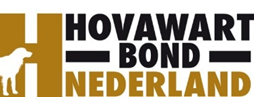 Naam:		Houwaert’s Purple Rain
Roepnaam:		Utah				
Eigenaar: 		E. en A. Rombouts
Fokboek: 		NHSB 3265693
Chipnr.:		528140000853448
Vader:			BAGGINNSA QUBILAI QAHAN, HD A  DM N/A  ECVO vrij  gedragstest
Moeder:		HOUWAERT'S LADY GAGA, HD A  DM N/N  hart 0  Schildklier i.o.  				gedragstestGedragstest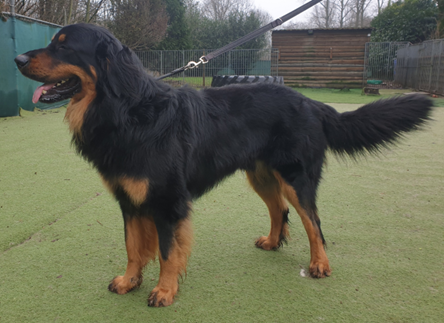 AankeuringShowresultaatHD-resultaatDM-resultaatN/NED-resultaatOog/ECVO  SchildklierGebitskaartDekervaringCDA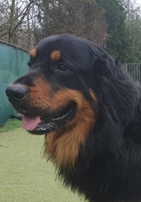 Kleur ogen1BSchofthoogte67,5Lengte78Borstomvang74Borstdiepte32Dekreu HBNCodes:Codes:NestinventarisatieNestinventarisatie1b2b3b4b5b6a7b8b9b10bFokgeschiktheidstestFokgeschiktheidstest1e2a3a4a5c6c7c8a9a10d11d12d13c14a15a16bGegevensGegevenshttps://www.dutchdogdata.nl/Home/Details/1866775BeeldmateriaalBeeldmateriaalZie hovawartbondnederland.nl - Fokkerij – Reuen